You should complete all sections of this supplementary application form and append your Curriculum Vitae to the end of this form. In which office do you intend to work and gain supervised/monitored experience during your Part 3, and also undertake the office based examination?Name of Practical Training Office Supervisor (Mentor)
Partner/Superintendent/Principal/AssociateAction you should now take:Copy and Paste your Curriculum Vitae on the next page.Familiarise yourself with the minimum entry experience requirements for Part 3, see www.pedr.co.uk.Upload this completed supplementary form as part of your application via the Direct Applications Portal. Please select the ‘Upload Document’ link which is located under the ‘Additional Information’ section of the application. Copy and Paste your Curriculum Vitae here.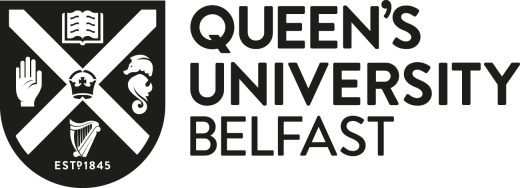   POSTGRADUATE CERTICATE IN PROFESSIONAL
  PRACTICE IN ARCHITECTURE (RIBA ARB PART 3)  SUPPLEMENTARY APPLICATION FORMName:Email Address:Date (dd/mm/yy):Part 1 InformationPart 1 InformationWhere and what date did you gain your RIBA Part 1Is your Part 1 an approved recognised qualification, ie recognised award by RIBA/ARB including Professional Skills Practice and Management?How many months of supervised/monitored experience do you have at Part 1? Is the Part 1 experience recorded on a PEDR and signed by your employer/mentor?Was this experience gained in the UK/other EU country?Part 2 InformationPart 2 InformationWhere and what date did you gain your RIBA Part 2?Is your Part 2 an approved recognised qualification, ie recognised award by RIBA/ARB including Professional Skills Practice and Management?How many months supervised/monitored experience do you have at post Part 2?  Is the post Part 2 experience recorded on a PEDR and signed by your employer / mentor?Was this experience gained in the UK/other EU country?Practice Name:Practice Address:Postcode:Telephone No:Fax No:Email:Name
(including title) Email: